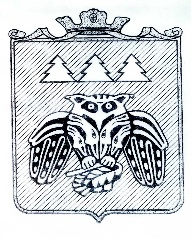 Коми Республикаын «Сыктывдін» муниципальнӧй районса администрациялӧн ШУÖМПОСТАНОВЛЕНИЕадминистрации муниципального района «Сыктывдинский» Республики Комиот 8 июля 2022 года    					                                               № 7/833О разрешении на разработку проекта межевания и проекта планировкитерриторииРуководствуясь статьями 41, 43, 45, 46 Градостроительного кодекса Российской Федерации, статьей 14 Федерального закона от 6 октября 2003 года №131-ФЗ «Об общих принципах организации местного самоуправления в Российской Федерации», Уставом муниципального района «Сыктывдинский» Республики Коми, на основании заявления ООО «ПИИ Лигато», администрация муниципального района «Сыктывдинский» Республики КомиПОСТАНОВЛЯЕТ:1.  Разрешить разработку проекта межевания и проекта планировки территории по объекту «Газопровод межпоселковый от ГРС Пажга до с. Ыб Сыктывдинского района Республики Коми».2. Контроль за исполнением настоящего постановления оставляю за собой.3. Настоящее постановление вступает в силу со дня его официального опубликования.Заместитель руководителя администрации муниципального района  «Сыктывдинский»                                                         А.В. КоншинУПРАВЛЕНИЕ АРХИТЕКТУРЫ И КАПИТАЛЬНОГО СТРОИТЕЛЬСТВААДМИНИСТРАЦИИ МУНИЦИПАЛЬНОГО РАЙОНА «СЫКТЫВДИНСКИЙ»ул. Д.Каликовой, д.62, с. Выльгорт, Сыктывдинский район, Республика Коми, 168220тел. 8(82130) 7-21-72Пояснительная записка к проекту постановления администрации района «О разрешении на разработку проекта межевания и проекта планировки территории»На основании заявления ООО «ПИИ Лигато» от 28.06.2022, в рамках реализации Программы газификации регионов Российской Федерации, утвержденной Председателем Правления ПАО «Газпром», а также соглашений о взаимном сотрудничестве и договорах по газификации между администрациями регионов  РФ и ПАО «Газпром» ООО «ПИИ Лигато» выполняет проектно-сметные работы по объекту: «Газопровод межпоселковый от ГРС Пажга до с. Ыб Сыктывдинского района Республики Коми», в связи с этим необходимо разработать проекта планировки и проекта межевания территории на линейный объект. Для начала разработки проекта требуется выдать разрешение на выполнение проекта планировки и проекта межевания территории проектируемого объекта.Начальник управления архитектуры икапитального строительства                                                                                   В.Н. МиленкоАнтоновская Алена ВладимировнаТел. 7-21-72ЛИСТ СОГЛАСОВАНИЯ проекта постановления администрации района «О разрешении на разработку проекта межевания и проекта планировки территории»_______________________________________________                                   наименование проекта муниципального правового актаПроект внесен: управлением архитектуры и капитального строительства администрации муниципального района «Сыктывдинский»Исполнитель: специалист по строительству Антоновская А.В. Дата внесения проекта: 06.07.2022Документ является нормативным правовым актом__________________________________(для правового управления) 	                             (является, не является, подпись)По результатам антикоррупционной экспертизы в проекте коррупциогенных факторов(для правового управления)  ____________________________________________________                                                    (не выявлено, подпись, выявлено, заключение прилагается)Проведение оценки регулирующего воздействия проектов нормативных правовых актов муниципального района «Сыктывдинский»(для правового управления) _____________________________________________________                  (требуется, не требуется, подпись)Направление проекта в прокуратуру(для правового управления)  ____________________________________________________                                                             (направить, не направить, подпись)Отправка проекта в прокуратуру (для управления организационной и кадровой работы)  ___________________________________________________________                                                                      (дата направления, подпись)   Рассылка: от 06.07.2022 г. №Заместителю руководителя администрации муниципального района «Сыктывдинский» на  №         от _________ г._А.В. КоншинА.В. КоншинДолжность лица, согласовавшего проектФамилия, инициалы имени и отчества лица, согласовавшего проектДата согласованияРезультат согласованияПодписьНачальник управления архитектуры и капитального строительстваМиленко В.Н.Начальник правового управленияМорокова Л.В.